LES PASSEJAÏRES DE VARILHES                    					   FICHE ITINÉRAIREFOIX n° 37"Cette fiche participe à la constitution d'une mémoire des itinéraires proposés par les animateurs du club. Eux seuls y ont accès. Ils s'engagent à ne pas la diffuser en dehors du club."Date de la dernière mise à jour : 16 décembre 2018La carte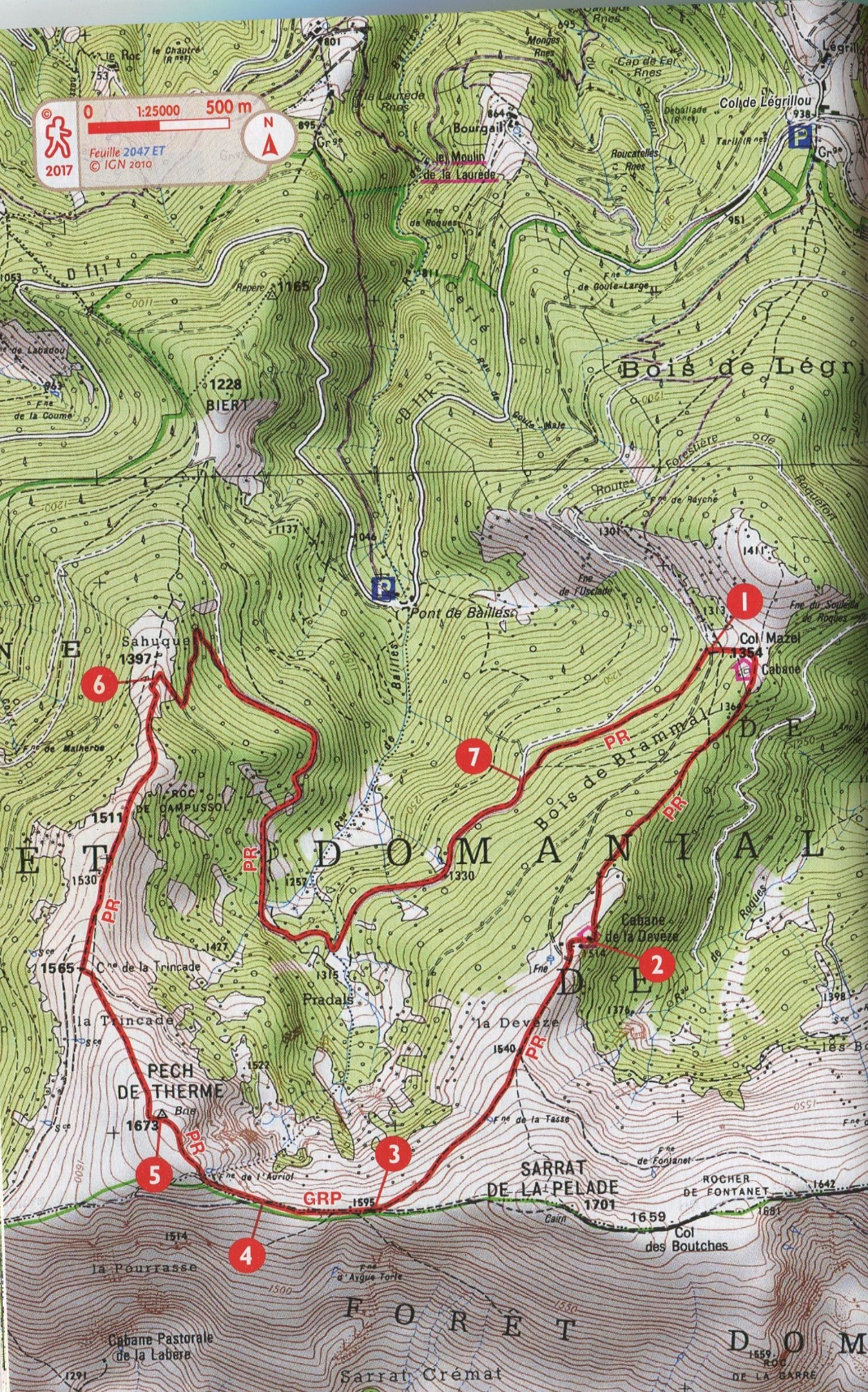 Commune de départ et dénomination de l’itinéraire : Brassac – Parking au bout de la piste forestière sous le Col de Mazel - "La pastorale en Barguillère" ou "Le Pech de Therme en boucle depuis le Col de Mazel"Date, animateur(trice), nombre de participants (éventuel) :13/02/2018 – J.C. Rivière (A vérifier qu’il s’agit bien de ce parcours !)11/09/2018 – J. Gaillard - ReconnaissanceL’itinéraire est décrit sur les supports suivants : Le topo-guide "L’Ariège à pied" – Edition de 2017 – PR n° 20 - "La pastorale en Barguillère" – Pages 74 et 75Le topo-guide "Sentiers forestiers en Midi-Pyrénées" – Edition de 2011 – PR n° 12 - "La pastorale en Barguillère" – Pages 72 et 73.Classification, temps de parcours, dénivelé positif, distance, durée :Marcheur – 3h30 – 400 m – 9 km – ½ journée ou journéeBalisage : Jaune du point 1 au point 3 ; jaune et rouge du point 3 au point 4 ; jaune ensuite.Particularité(s) : Site ou point remarquable :Les belles cabanes de Mazel, de la Devèze et de la TrincadeLa forêt domanialeLes vues depuis les sommets et la ligne de crêteTrace GPS : XxDistance entre la gare de Varilhes et le lieu de départ : 30 kmObservation(s) : Cette sortie peut se faire sur une demi-journée aux beaux jours, mais aussi sur une journée en prenant le temps de pique-niquer (plusieurs sites propices) et en passant par le Sarrat de La Pelade (+ 110 m et + 0,5 km).